Decomposing and Composing Quantities Decomposing and Composing Quantities Decomposing and Composing Quantities Randomly chooses a number as a part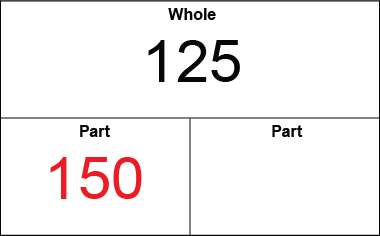 “I like the number 150.”Finds one part of a whole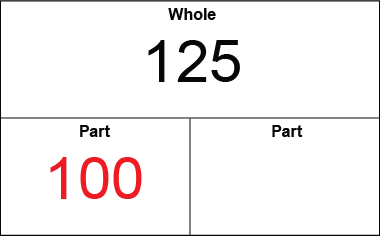 “I thought of a number less than 125: 100.”Counts on or back to find the other part 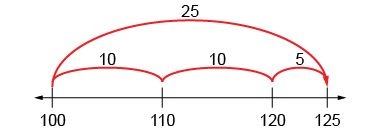 “I counted on: 100, 110, 120, 125; 
the other part is 25.”Observations/DocumentationObservations/DocumentationObservations/DocumentationComposes the whole in different ways using known pairs100 and 2550 and 75Uses patterns systematically to compose the whole, considering 0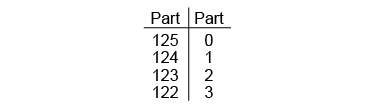 “I kept taking 1 from a part and 
giving it to the other.”Uses number relationships and mental strategies to compose the whole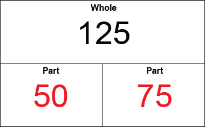 “75: I know 50 and 50 make 100, and 25 more makes 125.”Observations/DocumentationObservations/DocumentationObservations/DocumentationComparing and Ordering Quantities Comparing and Ordering Quantities Comparing and Ordering Quantities Orders numbers randomly125  245  179“I just put down any card.”Models with manipulatives 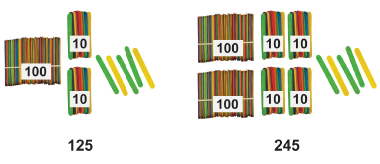 Uses benchmark on hundred chart or number line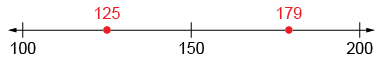 “I compared the numbers to 150.”Observations/DocumentationObservations/DocumentationObservations/DocumentationVisualizes hundred chart or number line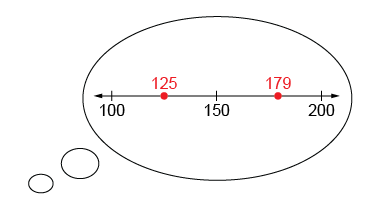 “I picture 179 farther to the right than 125.”Compares numbers, digit by digit (with the same place value)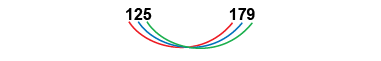 “Both start with 1, 2 is less than 7, and 5 is less than 9. So, 125 is less than 179.”Orders three or more quantities (e.g., using early place-value, mental strategies)179  245  326“326 is greatest because 3 hundreds is more than both 2 hundreds and 1 hundred.”Observations/DocumentationObservations/DocumentationObservations/Documentation